ALLEGATO 5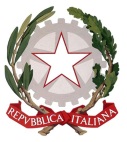 Camera dei deputati Ministero dell’Istruzione, dell’Università e della Ricerca___________							_____			       Progetto Giornata di formazione a Montecitorio  Anno scolastico 2015-20161. Finalità dell'iniziativaAnche per l'anno scolastico 2015-2016, la Camera dei deputati, con la collaborazione del Ministero dell'Istruzione, dell'Università e della Ricerca, ripropone il programma "Giornata di formazione a Montecitorio" per avvicinare le Istituzioni parlamentari al mondo della Scuola. Tale iniziativa è diretta agli studenti, coordinati da uno o più docenti, delle classi, o gruppi interclasse, dell'ultimo biennio delle scuole secondarie di secondo grado, nel limite di 30-40 alunni. Possono partecipare le classi che abbiano affrontato, nell'ambito di un progetto formativo, studi sul sistema istituzionale o approfondito temi collegati all'attualità politico-parlamentare, sviluppando un lavoro di ricerca da presentare sotto forma di tesina, dossier di documentazione o proposta di legge accompagnata da una relazione introduttiva e suddivisa in articoli.Tutti i lavori di ricerca devono essere accompagnati da una bibliografia o comunque dalla indicazione delle fonti utilizzate per il lavoro. Per la preparazione di progetti di legge o per ampliare il lavoro di ricerca, gli insegnanti possono rivolgere richieste di collaborazione all'Ufficio pubblicazioni e relazioni con il pubblico della Camera (formazione@camera.it).2. Modalità di partecipazione2.1 Periodo di svolgimentoNel periodo da ottobre a dicembre 2015, partecipano al programma classi già selezionate nel precedente anno scolastico 2014-2015. Successivamente, da gennaio a maggio 2016, partecipano classi scelte tra quelle selezionate dagli Uffici Scolastici Regionali, sulla base delle domande presentate, come indicato al successivo punto 2.2.2.2 Invio domande, termini di scadenza e documentazione richiestaLe domande di partecipazione per l'anno 2016 vanno presentate entro il 30 novembre 2015 al Direttore generale dell'Ufficio Scolastico Regionale, utilizzando i sotto riportati fac-simile di domanda (Allegato 5A) e modulo di partecipazione (Allegato 5B), reperibili anche sul sito della Camera dei deputati (www.camera.it). Le domande devono contenere tutti i dati identificativi dell'Istituto, del Dirigente scolastico, del professore referente del progetto e della classe partecipante, nonché due copie del lavoro di ricerca (su cui vanno riportati i dati identificativi).2.3 Selezione dei lavori presentatiI Direttori Generali degli Uffici Scolastici Regionali costituiscono un'apposita Commissione, che effettua la selezione dei lavori pervenuti, secondo criteri che tengano conto, in modo particolare, dell'approccio didattico seguito, dell'uso di tecnologie informatiche e dell'effettivo utilizzo del sito Internet della Camera. Entro il 14 dicembre 2015, ogni Ufficio Scolastico Regionale seleziona i lavori, da 4 a 6 per regione, da trasmettere al Ministero dell'Istruzione, dell'Università e della Ricerca - Viale Trastevere, 76/A - 00153 - Roma - all'attenzione del prof. Giuseppe Caratozzolo (giuseppe.caratozzolo@istruzione.it). La Camera, sulla base di tali indicazioni, provvede ad individuare le 40 classi in modo che siano rappresentate tutte le regioni, da inserire nel calendario della "Giornata di formazione a Montecitorio". Le classi che parteciperanno al programma possono inviare direttamente alla Camera, corredandola di ogni utile riferimento, ulteriore documentazione, frutto di successivi perfezionamenti operati dalle classi nell'ambito del loro progetto formativo.(Allegato 5A)FAC-SIMILE DI PARTECIPAZIONE AL PROGRAMMA “GIORNATA DI FORMAZIONE A MONTECITORIO”a.s.  2015-2016(da compilare su carta intestata dell’Istituto scolastico ed alla quale deve essere allegato il modulo di partecipazione [All. 5B]).	AI Direttore generale	Ufficio Scolastico Regionale per	…………………………………….(Oppure all’Intendenza o Sovrintendenza di …………………………………………) Oggetto: domanda di partecipazione al programma “Giornata di formazione a Montecitorio” a.s. 2015-2016Si fa richiesta di partecipare al programma “Giornata di formazione a Montecitorio” e si allega il relativo modulo di partecipazione, debitamente compilato.Con i migliori saluti.	Il Dirigente scolastico(Allegato 5B)MODULO DI PARTECIPAZIONE AL PROGRAMMA “GIORNATA DI FORMAZIONE A MONTECITORIO”a.s.  2015-2016Liceo o IstitutoDirigente scolastico, prof.                                  Tel.                                Tel. cell.IndirizzoLocalità                                                                             ProvinciaRegioneTel.                                                                                  Fax.e-mailIndirizzo scolasticoClasse                        Sezione                   N. Studenti                          Diversamente abiliNome professore referente del  progettoRecapiti telefonici                                             E-mailtel. ab.                                                              Tel. cell.Materia di insegnamentoTitolo del progettoN. ore di lezioni frontali dedicate al progetto e/o ad altre ricerche o visite istituzionali già effettuateN. ore di didattica on line (sito Internet della Camera dei deputati — il Presidente — Organi parlamentari — Schede personali dei deputati — I lavori (dell’Assemblea e delle Commissioni) —  in diretta (dibattito in Assemblea)Documentazione, redatta su carta intestata dell’Istituto, da allegare:•  2 copie del progetto• breve storia dell’istituto (sintesi del POF, ubicazione centrale e/o periferica, numero complessivo di studenti iscritti, numero di professori, i vari indirizzi scolastici, le attività specifiche, corsi di formazione, laboratori, progetti-pilota, disponibilità di attrezzature informatiche, sportive, organizzazione di viaggi di istruzione, indicazione di eventuali iniziative che la classe ha svolto prima o che intende svolgere dopo  di formazione, ecc.)N.B. Solo dopo la comunicazione dell’avvenuta selezione e conferma della partecipazione alla giornata di formazione a Montecitorio, inviare anche le domande da rivolgere agli onorevoli deputati.